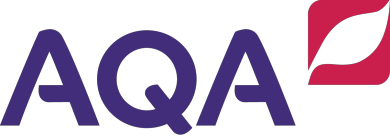 Lesson  planLevel 3 Certificate/Extended Certificate in Applied ScienceUnit number:	2Unit name: Applied Experimental TechniquesAssessment or performance outcome:	PO2 / PO4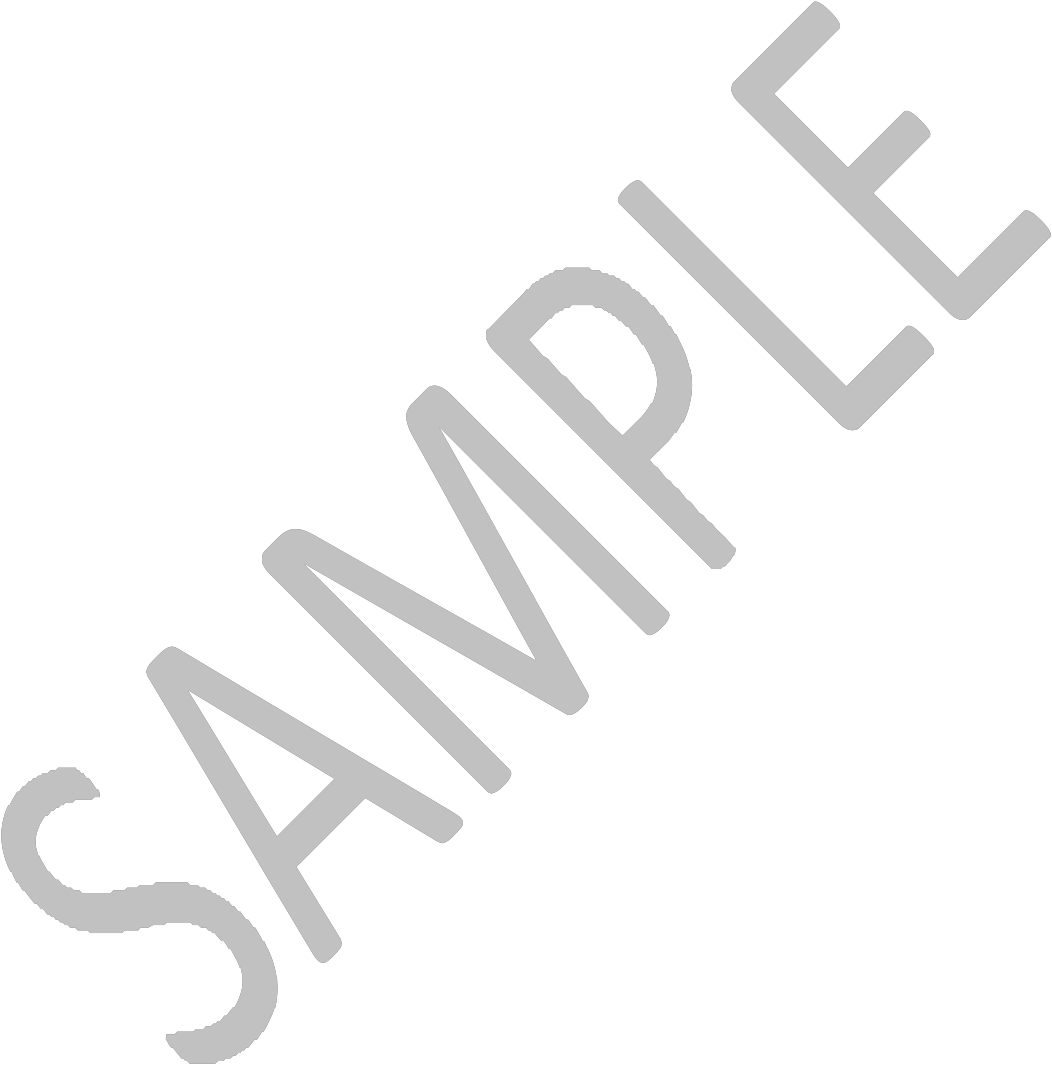 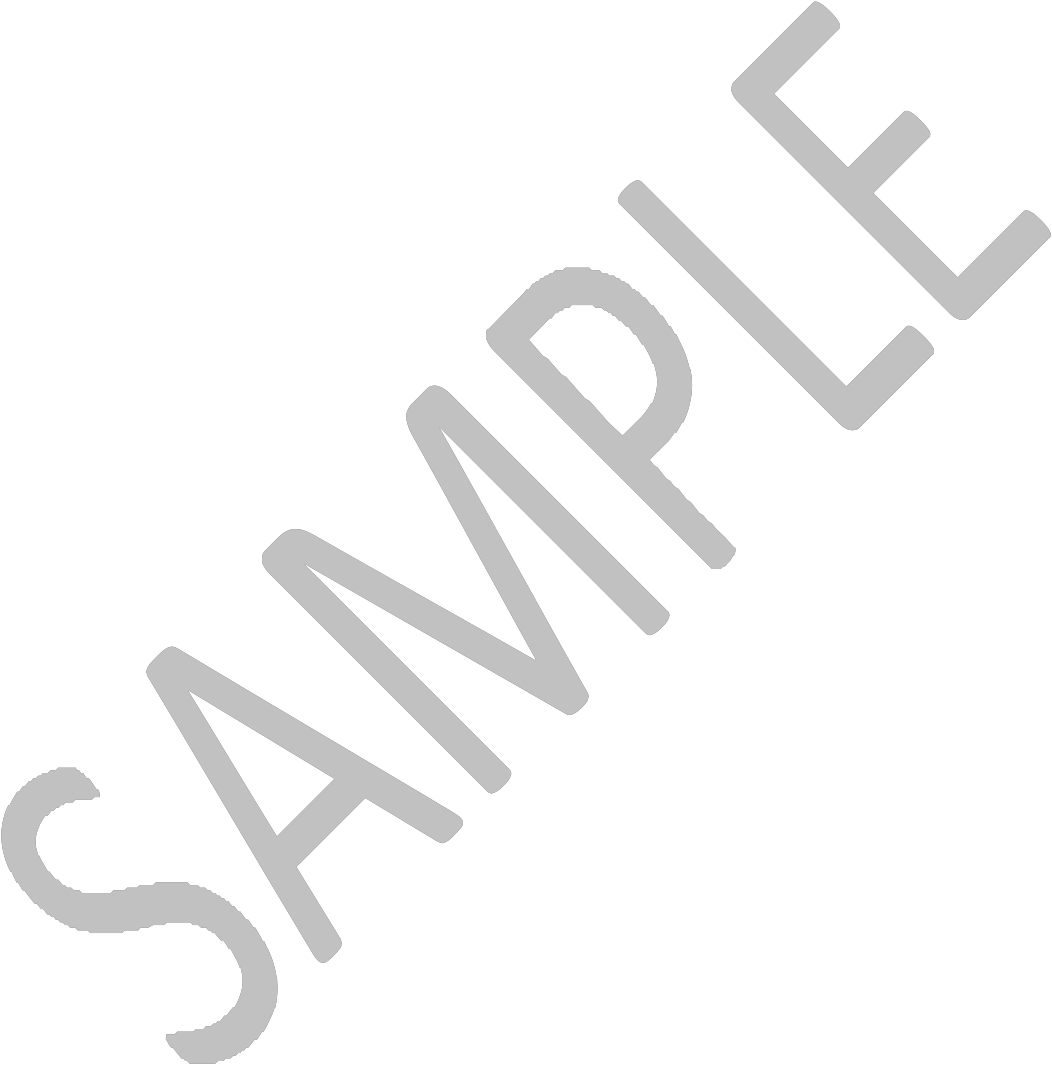 Tutor name:Group or cohortWeek no.	2DateGuidance notesMake sure all practical equipment is available and sufficient for each learner.  Enough risk assessment proformas for each learner.Length – 2 hourResources:Practical equipment for a making a molar solution and a titration, as per standard procedureLinks to other assessment or performance outcomes:Unit 1: AO2a - mass number, relative formula mass, AO2c - amount of substance.Lesson objectiveTo carry out a risk assessed titration showing appropriate consideration for health and safety. To produce accurate and precise results for thepractical work.To make precise notations of the resultsActivitiesComplete risk assessmentFollow standard procedure to produce correct solutions.Follow standard procedure to titrate the solutions. Record and collate results in a tabular format.Synoptic assessmentRisk assessments (P10)Follow standard procedure (P5) Making molar solutions: Unit 1 AO2cStretch and challenge activities?Carrying out practical work with no tutor help. Making calculations as accurately as possible (M5)Transferable skills and/or soft skills opportunitiesPractical workHealth and safetyEnglish and maths Correct scientific spelling Calculations and formulasAssessmentPortfolioLesson Plan Unit 2; Chemistry	1Level 3 Certificate and extended certificate in Applied Science